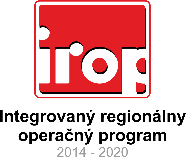 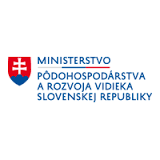 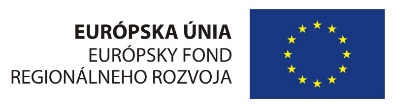 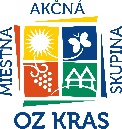 Príloha č. 3  výzvy – Zoznam povinných merateľných ukazovateľov projektuZoznam povinných merateľných ukazovateľov projektu, vrátane ukazovateľov relevantných k HPZoznam povinných merateľných ukazovateľov projektu, vrátane ukazovateľov relevantných k HPZoznam povinných merateľných ukazovateľov projektu, vrátane ukazovateľov relevantných k HPZoznam povinných merateľných ukazovateľov projektu, vrátane ukazovateľov relevantných k HPZoznam povinných merateľných ukazovateľov projektu, vrátane ukazovateľov relevantných k HPZoznam povinných merateľných ukazovateľov projektu, vrátane ukazovateľov relevantných k HPZoznam povinných merateľných ukazovateľov projektu, vrátane ukazovateľov relevantných k HPZoznam povinných merateľných ukazovateľov projektu, vrátane ukazovateľov relevantných k HPŠpecifický cieľŠpecifický cieľMASMASMAS Občianske združenie KRASMAS Občianske združenie KRASMAS Občianske združenie KRASMAS Občianske združenie KRASMAS Občianske združenie KRASMAS Občianske združenie KRASHlavná aktivita projektuHlavná aktivita projektuKód ukazovateľaNázov ukazovateľaDefinícia/metóda výpočtuMerná jednotkaČas plneniaPríznak rizikaRelevancia 
k HP (UR, RMŽaND. N/A)Povinný ukazovateľB301Počet nakúpených vozidielPočet obstaraných vozidiel zabezpečujúcich spoločnú dopravu osôb (najmä autobusy), ktoré sú prispôsobené osobám s obmedzenou možnosťou pohybu a orientácie.Početk dátumu ukončenia prác na projektebez príznakuUR, RNánoZoznam iných údajov projektuIné údaje sú údaje, resp. parametre (iné ako merateľné ukazovatele projektu), ktoré poskytuje užívateľ výlučne počas implementácie projektu, resp. v rámci udržateľnosti projektu v zmysle zmluvy o príspevku. Užívateľ pri vypĺňaní ŽoPr nestanovuje cieľovú hodnotu iných údajov a ani iné údaje neuvádza vo formulári ŽoPr, ani v žiadnej z príloh ŽoPr. V priebehu implementácie projektu môže dôjsť k úprave rozsahu, resp. znenia požadovaných iných údajov a poskytovanie týchto údajov bude prebiehať v súlade s podmienkami dohodnutými v zmluve o príspevku.Zoznam iných údajov projektuIné údaje sú údaje, resp. parametre (iné ako merateľné ukazovatele projektu), ktoré poskytuje užívateľ výlučne počas implementácie projektu, resp. v rámci udržateľnosti projektu v zmysle zmluvy o príspevku. Užívateľ pri vypĺňaní ŽoPr nestanovuje cieľovú hodnotu iných údajov a ani iné údaje neuvádza vo formulári ŽoPr, ani v žiadnej z príloh ŽoPr. V priebehu implementácie projektu môže dôjsť k úprave rozsahu, resp. znenia požadovaných iných údajov a poskytovanie týchto údajov bude prebiehať v súlade s podmienkami dohodnutými v zmluve o príspevku.Zoznam iných údajov projektuIné údaje sú údaje, resp. parametre (iné ako merateľné ukazovatele projektu), ktoré poskytuje užívateľ výlučne počas implementácie projektu, resp. v rámci udržateľnosti projektu v zmysle zmluvy o príspevku. Užívateľ pri vypĺňaní ŽoPr nestanovuje cieľovú hodnotu iných údajov a ani iné údaje neuvádza vo formulári ŽoPr, ani v žiadnej z príloh ŽoPr. V priebehu implementácie projektu môže dôjsť k úprave rozsahu, resp. znenia požadovaných iných údajov a poskytovanie týchto údajov bude prebiehať v súlade s podmienkami dohodnutými v zmluve o príspevku.Zoznam iných údajov projektuIné údaje sú údaje, resp. parametre (iné ako merateľné ukazovatele projektu), ktoré poskytuje užívateľ výlučne počas implementácie projektu, resp. v rámci udržateľnosti projektu v zmysle zmluvy o príspevku. Užívateľ pri vypĺňaní ŽoPr nestanovuje cieľovú hodnotu iných údajov a ani iné údaje neuvádza vo formulári ŽoPr, ani v žiadnej z príloh ŽoPr. V priebehu implementácie projektu môže dôjsť k úprave rozsahu, resp. znenia požadovaných iných údajov a poskytovanie týchto údajov bude prebiehať v súlade s podmienkami dohodnutými v zmluve o príspevku.Zoznam iných údajov projektuIné údaje sú údaje, resp. parametre (iné ako merateľné ukazovatele projektu), ktoré poskytuje užívateľ výlučne počas implementácie projektu, resp. v rámci udržateľnosti projektu v zmysle zmluvy o príspevku. Užívateľ pri vypĺňaní ŽoPr nestanovuje cieľovú hodnotu iných údajov a ani iné údaje neuvádza vo formulári ŽoPr, ani v žiadnej z príloh ŽoPr. V priebehu implementácie projektu môže dôjsť k úprave rozsahu, resp. znenia požadovaných iných údajov a poskytovanie týchto údajov bude prebiehať v súlade s podmienkami dohodnutými v zmluve o príspevku.Zoznam iných údajov projektuIné údaje sú údaje, resp. parametre (iné ako merateľné ukazovatele projektu), ktoré poskytuje užívateľ výlučne počas implementácie projektu, resp. v rámci udržateľnosti projektu v zmysle zmluvy o príspevku. Užívateľ pri vypĺňaní ŽoPr nestanovuje cieľovú hodnotu iných údajov a ani iné údaje neuvádza vo formulári ŽoPr, ani v žiadnej z príloh ŽoPr. V priebehu implementácie projektu môže dôjsť k úprave rozsahu, resp. znenia požadovaných iných údajov a poskytovanie týchto údajov bude prebiehať v súlade s podmienkami dohodnutými v zmluve o príspevku.Kód Iný údajNázov Iný údajDefinícia/metóda výpočtuMerná jednotkaČas plneniaRelevancia 
k HP (UR, RMŽaND. N/A)5MAS001 Nárast zamestnanosti v rámci špecifického cieľa 5.1.2. Monitorovací ukazovateľ sa uplatňuje v rámci špecifického cieľa 5.1.2., v ktorom má MAS definovaný predmetný merateľný ukazovateľ Početk dátumu ukončenia prác na projekteUR, RN